Единое информационное пространство муниципальной системы образования:Сайт образовательной организации  - http://snegovichok.edusite.ru/p88aa1.html
Сайт образовательной организации  - http://snegovichok.edusite.ru/p88aa1.html
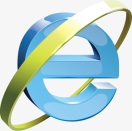 Портал системы образования  г. Нижневартовска –
                                                                                          http://edu-nv.ru/  
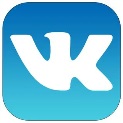 Группа «Образование г. Нижневартовска» 
в социальной сети «ВКонтакте» –                   https://vk.com/edunv 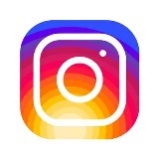 Группа «Образование г. Нижневартовска»
в социальной сети «Instagram» -
                                                                         https://www.instagram.com/portal_obrazovanie_nv/